       МИНИСТЕРСТВО                     ТАТАРСТАН РЕСПУБЛИКАСЫ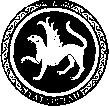  ОБРАЗОВАНИЯ И НАУКИ                        МӘГАРИФ ҺӘМ ФӘН РЕСПУБЛИКИ ТАТАРСТАН                                       МИНИСТРЛЫГЫ            ПРЕСС-СЛУЖБА                                      МАТБУГАТ ҮЗӘГЕ           ул. Кремлевская, д. 9, г. Казань, 420111                                                     Кремль урамы, 9 нчы йорт, Казан шәһәре, 420111Тел.: (843) 294-95-29, (843) 294-95-30, e-mail: monrt@yandex.ru, monrt90@yandex.ruОб изменении родительской платы в детских садах республикиС 1 января 2015 года в татарстанских детских садах повысилась родительская плата в среднем  не более чем 12 процентов. Так, в общеразвивающем 12-ти часовом детском саду в ясельной группе (от 1 до 3 лет) повышение составило 12%, а в дошкольной группе (от 3 до 7 лет)  на 12,3%.Повышение родительской платы связано с ростом расходов на финансовое обеспечение деятельности дошкольных образовательных организаций в соответствии с основными параметрами прогноза социально-экономического развития Российской Федерации. В том числе, это и рост цен на продукты питания, рост заработной платы персонала детских садов, участвующих в присмотре и уходе за детьми. Следует отметить, что большую часть расходов за содержание ребенка в детском саду берет на себя государство (более 70%). Родительская плата зависит от вида учреждения, режима работы и возраста ребенка. К примеру, сегодня в наиболее распространенном виде детского сада (общеразвивающий) с 10,5 часовым пребыванием ребенка от 3 до 7 лет родительская плата составляет 2283 рубля. С 1 января 2015 года она увеличивается на 280 рублей  и должна составить 2563 рубля. ВНИМАНИЕ! Все компенсационные выплаты для родителей сохраняются:Компенсация в размере 20% от средней родительской платы на первого ребенка, 50% на второго ребенка, 70% и более на третьего и последующих детей. Эта компенсация выплачивается всем, независимо от дохода граждан.Компенсация, установленная на муниципальном уровне. Она зависит от дохода граждан. На нее имеют право все семьи, у кого доход на одного члена составляет менее 20 000 руб. Чем меньше доход, тем больше компенсация. Так, семья, доход которой меньше 10 000 руб. на одного члена семьи, на первого ребенка, который посещает общеразвивающий  10,5 часовой детский сад,  будет получать возврат в размере 257 рублей в соответствии с Законом «Об образовании в РФ» и дополнительную республиканскую компенсацию в размере 767 рублей. Итого, заплатив 2563 рубля родитель получит компенсацию в размере 1024 рубля. Фактический расход семьи на оплату детского сада составит 1539 рублей).Льготы многодетным семьям. Они оплачивают 50% от установленной родительской платы и также имеют возможность получать компенсации. Дети-инвалиды, дети с туберкулезной интоксикацией, дети-сироты и оставшиеся без попечения родителей посещают детские сады бесплатно.Кроме того, обращаем внимание родителей, что сумма в квитанциях может отличаться от установленного размера только в том случае, если ребенок пропускал детский сад в прошлом месяце (она будет меньше за счет вычета стоимости питания), или есть долг по оплате за прошлый месяц. Еще раз напоминаем, что родители вновь поступающих детей, а также те, кто не успел оформить компенсацию, могут это сделать в любое время, обратившись в органы социальной защиты по месту жительства. Компенсация будет выплачиваться с месяца подачи заявления. По всем вопросам, связанным с родительской платой, можно обратиться в Министерство образования и науки РТ по тел. 294-95-08 или в районные отделы образования, а также к руководителям детских садов.